FUTURELIFE® SMART BREAD™ FRENCH TOAST INGREDIENTS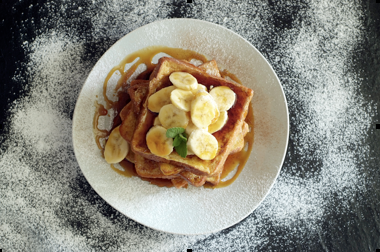 3 eggs125ml milk4 slices FUTURELIFE® Smart Bread™1ml vanilla essence1 whole banana, sliced60g butter or margarine1ml ground cinnamon15ml honey (optional)5ml icing sugar (optional)METHODIn a bowl, whisk together the egg, milk and vanilla.Place the slices of bread into a shallow dish and cover with the egg/milk mixture. Turn over after a few minutes to coat the other side of the slice.Heat half the butter or margarine in a frying pan, cook the bread slices on both sides until golden brown.Serve with the banana, cinnamon and optional honey and icing sugar dusting.